国际专利分类专门联盟（IPC联盟）IPC修订工作组第三十八届会议2017年11月13日至17日，日内瓦报　告经工作组通过导　言IPC修订工作组（下称“工作组”）2017年11月13日至17日在日内瓦举行了第三十八届会议。工作组下列成员派代表出席了会议：爱尔兰、爱沙尼亚、巴西、大韩民国、德国、俄罗斯联邦、法国、加拿大、联合王国、罗马尼亚、美利坚合众国、墨西哥、挪威、日本、瑞典、瑞士、西班牙、希腊、意大利、中国、非洲地区知识产权组织（ARIPO）、欧洲专利局（欧专局）（22个）。匈牙利作为观察员出席。欧洲法律学生协会（ELSA国际）派代表与会。与会人员名单见本报告附件一。会议由国际分类与标准司司长伏见邦彦先生宣布开幕。主席团成员徐宁女士（产权组织）担任会议秘书。通过议程议程草案在工作组稍作修改后获得通过，见本报告附件二。讨论、结论和决定依照1979年9月24日至10月2日举行的产权组织领导机构第十届系列会议的决定（见文件AB/X/32第51段和第52段），本届会议的报告仅反映工作组的各项结论（决定、建议、意见等），尤其不反映任何与会者的发言，除非是在工作组任何具体结论作出后对结论表示或者再次表示的保留意见。五局合作第一工作组——分类工作组第17次会议的报告工作组注意到日本代表五局所作的口头报告。工作组注意到，在五局合作第一工作组第17次会议期间，五局同意把6个五局合作项目（F项目）推进到IPC阶段，这6个项目是：F 094、F 096、F 097、F 099、F 100和F 103。工作组进一步注意到，日本特许厅将代表五局在IPC电子论坛（下称“电子论坛”）CE 456项目下，公布五局正在进行的所有项目和提案的清单，以免IPC修订请求与五局正在开展的修订活动相重复。IPC修订计划工作组讨论了34个修订项目，分别是：C 486、C 487、C 488、C 489、C 490、C 491、F 044、F 047、F 048、F 050、F 053、F 055、F 059、F 061、F 062、F 065、F 066、F 067、F 068、F 069、F 070、F 073、F 077、F 078、F 079、F 083、F 084、F 085、F 086、F 087、F 088、F 090、F 091、和F 092.这些项目的状态和未来行动及期限表在电子论坛上的相应项目中显示。所有决定、意见和技术附件可见电子论坛相应项目的“工作组决定”（“Working Group Decision”）附件。会议提醒修订项目的报告员系统地审查修订项目经修订领域中的参见，为从分类表中删除非限制性参见（NLR）（如有）提供提案，与修订提案一并提交，并在必要时提供定义（见文件IPC/CE/47/2附件七）。工作组回顾了其在第三十六届会议上关于使用IPCRMS和电子论坛程序的决定，强烈建议各局按照议定的程序（见文件IPC/WG/36/2附件三）着手使用IPCRMS。工作组还请国际局严格适用各局执行有关行动时的截止期限，以确保在工作组现场会议期间进行有效和高效的讨论。IPC分类定义计划工作组讨论了两个分类定义项目：项目D 310和D 311。这两个项目的状态和未来行动及期限表在电子论坛上的相应项目中显示。所有决定、意见和技术附件可见电子论坛相应项目的“工作组决定”（“Working Group Decision”）附件。工作组注意到，拟定定义所用的指导需要更新，以便提供更具体的指导，尤其是针对如何在小类、大组和小组级别就“参见”名称下的限制性参见及其与分类表的关系拟定定义。工作组请各局在项目CE 455下就修改所述指导提交提案，供委员会审议。IPC维护工作组讨论了16个维护项目，分别是：M 611、M 617、M 619、M 769、M 774、M 775, M 776、M 778、M 779、M 780、M 781、M 782、M 783、M 784、M 785和M 786。这些项目的状态和未来行动及期限表在电子论坛上的相应项目中显示。所有决定、意见和技术附件可见电子论坛相应项目的“工作组决定”（“Working Group Decision”）附件。工作组再次邀请各局在维护项目（M200至M500）下，就从分类表中删除非限制性参见自愿发起提案。请这些自愿局将其打算执行删除非限制性参见任务的小类通报给国际局，以便在电子论坛上创建相应的维护项目。秘书处表示，从分类表中删除非限制性参见的情况总结表经更新后，将在项目文件WG 191下发布。IPC信息技术支持的最新信息工作组注意到国际局就支持IPC的各个信息技术系统和项目最新情况所作的简短演示报告。工作组获知了已用于IPC 2018.01早期公布的IPC公布平台（IPCPUB 7）升级的进展情况，该平台也在若干个主管局得到部署，用于发布它们的IPC国家译本。国际局宣布在小组层面开发IPC自动化文本分类（IPCCAT）的原型。工作组注意到，有130万专利族待重新分类的IPC 2018.01工作单已根据目前的工作单分配算法上载到IPCRECLASS中，IPC-2007和IPC-2008的再分类已经完成。国际局还指出，根据IPCRECLASS，新近通过的工作单分配算法会集成到未来的IPC工作单管理解决方案（IPCWLMS）中，将考虑把该解决方案用于IPC再分类的积压总量，也就是370万专利族。工作组下届会议工作组对其下届会议的预期工作量进行评估之后，同意在星期一、星期二以及星期三上午处理电学领域，星期三下午和星期四上午处理化学领域，星期四下午和星期五处理机械领域。工作组注意到第三十九届会议的暂定会期如下：2018年4月23日至27日。26.	本报告于2017年12月15日由工作组以电子方式一致通过。[后接附件]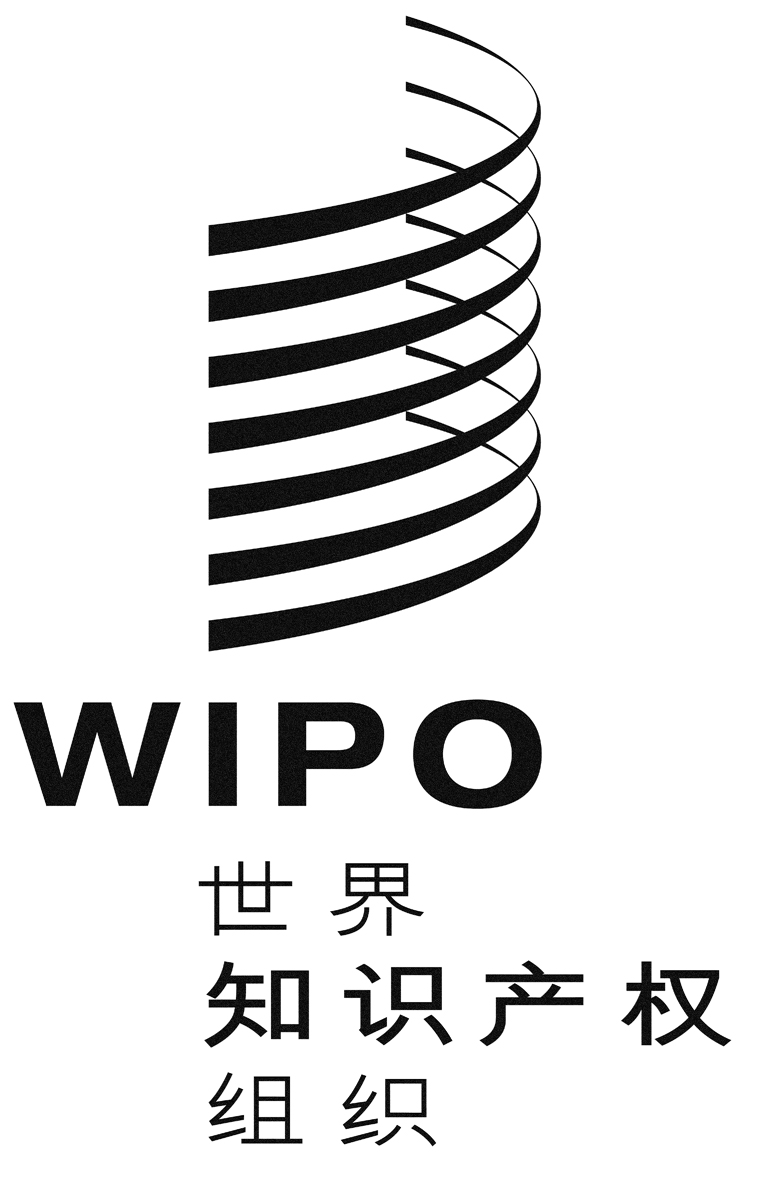 CIPC/WG/38/2.IPC/WG/38/2.IPC/WG/38/2.原 文：英文原 文：英文原 文：英文日 期：2017年12月15日  日 期：2017年12月15日  日 期：2017年12月15日  